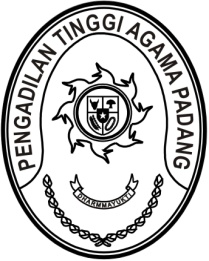 MAHKAMAH AGUNG REPUBLIK INDONESIADIREKTORAT JENDERAL BADAN PERADILAN AGAMAPENGADILAN TINGGI AGAMA PADANGJalan By Pass KM 24, Batipuh Panjang, Koto TangahKota Padang, Sumatera Barat 25171 www.pta-padang.go.id, admin@pta-padang.go.idSURAT PERINTAHNomor :  2467/KPTA.W3-A/KP7.4/X/2023Menimbang 	: 	a.	bahwa H. Idris Latif, S.H., M.H., Sekretaris Pengadilan Tinggi Agama Padang diangkat sebagai Panitera Pengganti Pengadilan Tinggi Agama Padang dan telah dilantik pada tanggal 17 Oktober 2023;		b.	bahwa mutasi tersebut diatas mengakibatkan kekosongan pejabat Sekretaris Pengadilan Tinggi Agama Padang;		c.	bahwa agar proses kerja, tugas dan fungsi bidang kesekretariatan Pengadilan dapat berjalan efektif, perlu ditunjuk pelaksana tugas Sekretaris Pengadilan Tinggi Agama Padang.Dasar	:	1.	Peraturan Mahkamah Agung RI Nomor 9 Tahun 2022 tentang Perubahan Kelima Atas Peraturan Mahkamah Agung Nomor 7 Tahun 2015 tentang Organisasi dan Tata Kerja Kepaniteraan dan Kesekretariatan Pengadilan;		2.	Surat Kepala Badan Kepegawaian Negara Nomor 1/SE/I/2021 tanggal 14 Januari 2021 tentang Kewenangan Pelaksana Harian dan Pelaksana Tugas Dalam Aspek Kepegawaian;Memperhatikan	:	Hasil rapat pimpinan Pengadilan Tinggi Agama Padang tanggal 
3 Oktober 2023;MEMBERI PERINTAHKepada	:	Ismail, S.H.I., M.A. 197908202003121004, Pembina Tk. I (IV/b), Kepala Bagian Umum dan KeuanganUntuk	:	Terhitung tanggal 18 Oktober 2023 disamping jabatannya sebagai Kepala Bagian Umum dan Keuangan juga melaksanakan tugas sebagai pelaksana tugas Sekretaris Pengadilan Tinggi Agama Padang.		Melaksanakan perintah ini dengan seksama dan penuh tanggung jawab.Padang, 18 Oktober 2023Ketua,PelmizarTembusan  :Yth. Pelaksana Tugas Sekretaris Mahkamah Agung RI;Yth. Pelaksana Tugas Direktur Jenderal Badan Peradilan Agama Mahkamah Agung RI;Yth. Ketua Pengadilan Agama se-Sumatera Barat.